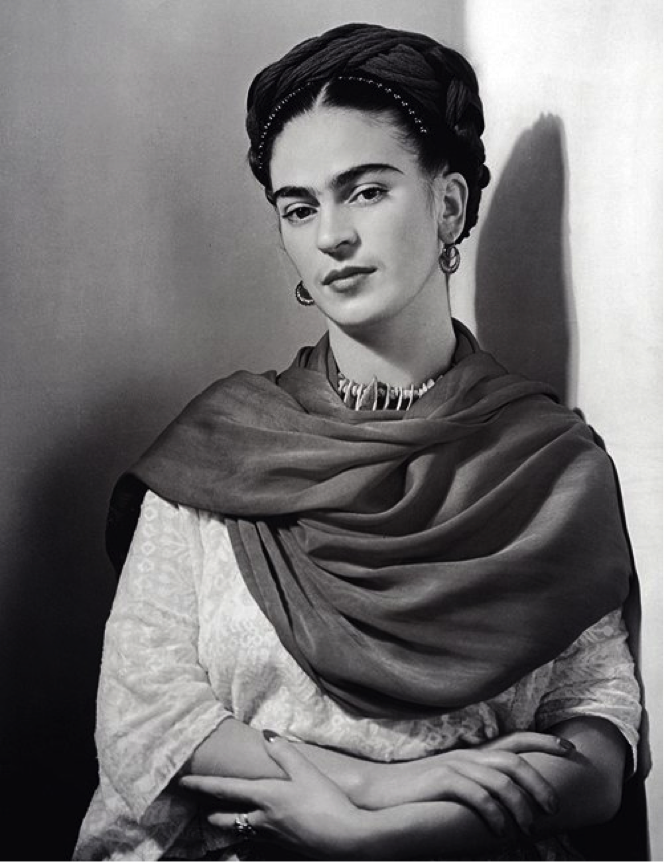 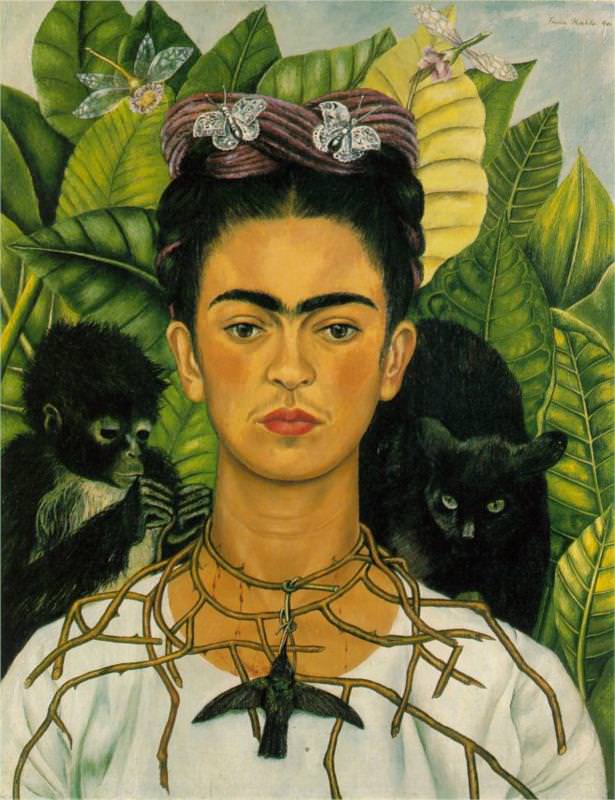 		_______________________________________________		_______________________________________________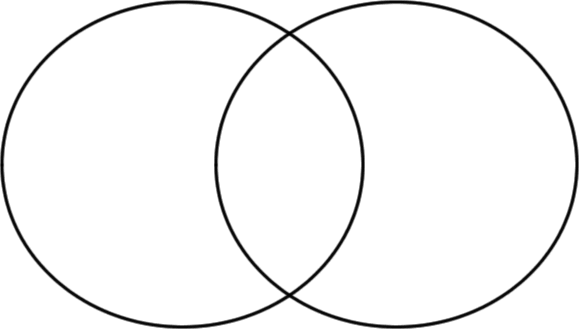 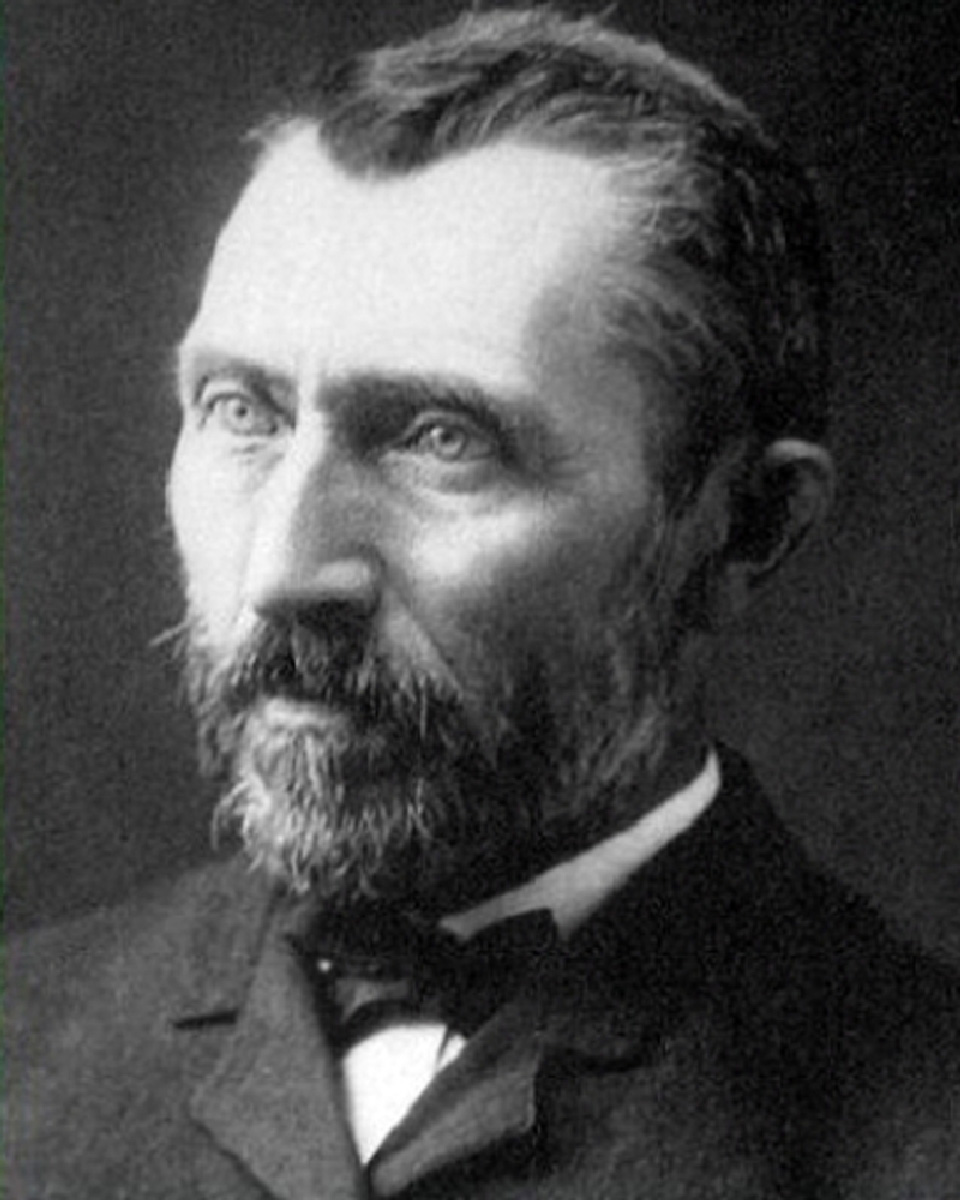 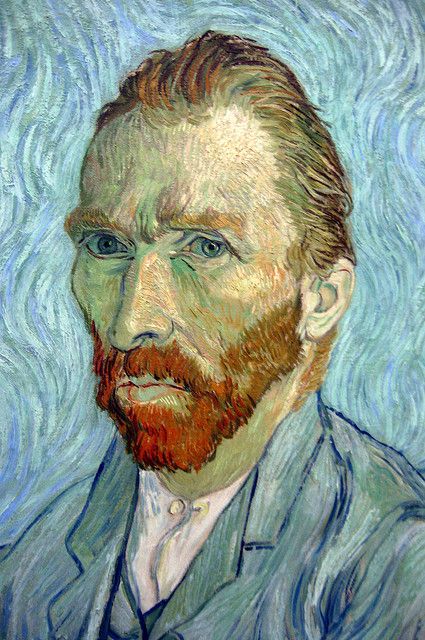 		__________________________________________			_________________________________________